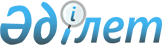 О внесении изменений в решение Шемонаихинского районного маслихата от 26 декабря 2013 года № 18/2-V "О районном бюджете на 2014-2016 годы"
					
			Утративший силу
			
			
		
					Решение Шемонаихинского районного маслихата Восточно-Казахстанской области от 29 октября 2014 года N 22/6-V. Зарегистрировано Департаментом юстиции Восточно-Казахстанской области 12 ноября 2014 года N 3544. Прекращено действие по истечении срока, на который решение было принято - (письмо Шемонаихинского районного маслихата Восточно-Казахстанской области от 29 декабря 2014 года № 226)      Сноска. Прекращено действие по истечении срока, на который решение было принято - (письмо Шемонаихинского районного маслихата Восточно-Казахстанской области от 29.12.2014 № 226).



      В соответствии со статьями 106, 109 Бюджетного кодекса Республики Казахстан от 4 декабря 2008 года, подпунктом 1) пункта 1 статьи 6 Закона Республики Казахстан от 23 января 2001 года «О местном государственном управлении и самоуправлении в Республике Казахстан», решением Восточно - Казахстанского областного маслихата от 16 октября 2014 года № 22/280-V «О внесении изменений в решение Восточно-Казахстанского областного маслихата от 13 декабря 2013 года № 17/188-V «Об областном бюджете на 2014-2016 годы» (зарегистрировано в Реестре государственной регистрации нормативных правовых актов за № 3508) Шемонаихинский районный маслихат РЕШИЛ:

      1. 

Внести в решение Шемонаихинского районного маслихата от 26 декабря 2013 года № 18/2-V «О районном бюджете на 2014-2016 годы» (зарегистрировано в Реестре государственной регистрации нормативных правовых актов за № 3147, опубликовано в газете «Уба-Информ» от 16 января 2013 года № 3) следующие изменения:



      пункт 1 изложить в следующей редакции:



      «1. Утвердить районный бюджет на 2014-2016 годы согласно приложениям 1, 2 и 3 соответственно, в том числе на 2014 год в следующих объемах:

      1) 

доходы – 4 435 039 тысяч тенге, в том числе:



      налоговые поступления – 1 263 127 тысяч тенге;



      неналоговые поступления – 9 452 тысяч тенге;



      поступления от продажи основного капитала – 32 510 тысяч тенге;



      поступления трансфертов – 3 129 950 тысяч тенге;

      2) 

затраты – 4 455 593,7 тысяч тенге; 

      3) 

чистое бюджетное кредитование – 3 416 тысяч тенге, в том числе:



      бюджетные кредиты – 4 969 тысяч тенге;



      погашение бюджетных кредитов – 1 553 тысяч тенге;

      4) 

сальдо по операциям с финансовыми активами – 0 тысяч тенге, в том числе:



      приобретение финансовых активов – 0 тысяч тенге;



      поступления от продажи финансовых активов государства – 0 тысяч тенге;

      5) 

дефицит (профицит) бюджета – - 23 970,7 тысяч тенге;

      6) 

финансирование дефицита (использование профицита) бюджета – 23 970,7 тысяч тенге, в том числе:



      поступление займов – 4 969 тысяч тенге;



      погашение займов – 1 553 тысяч тенге;



      используемые остатки бюджетных средств – 20 554,7 тысяч тенге.»;



      пункт 4 изложить в следующей редакции:



      «4. В соответствии с пунктами 2, 3 статьи 238 Трудового кодекса Республики Казахстан от 15 мая 2007 года специалистам в области социального обеспечения, образования, культуры, спорта и ветеринарии, являющимся гражданскими служащими и работающим в сельской местности, по решению местных представительных органов за счет бюджетных средств установить повышенные на двадцать пять процентов должностные оклады и тарифные ставки по сравнению с окладами и ставками гражданских служащих, занимающихся этими видами деятельности в городских условиях.



      Перечень должностей специалистов в области социального обеспечения, образования, культуры, спорта и ветеринарии, являющихся гражданскими служащими и работающих в сельской местности, определяется местным исполнительным органом по согласованию с местным представительным органом.»;



      пункт 5 изложить в следующей редакции:



      «5. Утвердить резерв местного исполнительного органа района на 2014 год в сумме 4 069 тысяч тенге.»;



      пункт 7 изложить в следующей редакции: 



      «7. Предусмотреть в районном бюджете на 2014 год целевые текущие трансферты из областного бюджета на социальную помощь отдельным категориям нуждающихся граждан в сумме 19 540 тысяч тенге.»;



      подпункт 9) пункта 9 исключить;



      приложения 1, 5, 6, 7, 9, 10, 12 и 13 к указанному решению изложить в новой редакции согласно приложениям 1, 2, 3, 4, 5, 6, 7 и 8 к настоящему решению.

      2. 

Настоящее решение вводится в действие с 1 января 2014 года.

 

  

Районный бюджет на 2014 год

  

Распределение сумм на услуги по обеспечению деятельности акима района в городе, города районного значения, поселка, села, сельского округа

  

Распределение сумм на организацию бесплатного подвоза учащихся до школы и  

обратно в сельской местности

  

Распределение сумм на освещение улиц населенных пунктов

  

Распределение сумм на содержание мест захоронений и погребение безродных

  

Распределение сумм на обеспечение функционирования автомобильных дорог в городах районного значения, поселках, селах, сельских округах

  

Распределение сумм на капитальные расходы государственного органа

  

Распределение сумм на ремонт и благоустройство объектов в рамках развития городов и сельских населенных пунктов по Дорожной карте занятости 2020

 
					© 2012. РГП на ПХВ «Институт законодательства и правовой информации Республики Казахстан» Министерства юстиции Республики Казахстан
				

      Председатель сессииГ. Андронова

      Секретарь Шемонаихинского

      районного маслихатаА. Баяндинов

Приложение 1

решению Шемонаихинского 

районного маслихата

от 29 октября 2014 года

№ 22/6-V 

Приложение 1

к решению Шемонаихинского

районного маслихата

от 26 декабря 2013 года

№ 18/2-V 

Категория

 Класс

 Подкласс

 Наименование доходов

 Сумма

(тысяч тенге)

 1.ДОХОДЫ

 4435039

 

1

 Налоговые поступления

 1263127

 1

 Подоходный налог 

 533878

 2

 Индивидуальный подоходный налог 

 533878

 3

 Социальный налог

 310000

 1

 Социальный налог

 310000

 4

 Налоги на собственность 

 336742

 1

 Налоги на имущество

 206221

 3

 Земельный налог

 30521

 4

 Налог на транспортные средства

 100000

 5

 Единый земельный налог

 4800

 5

 Внутренние налоги на товары, работы и услуги

 69825

 2

 Акцизы

 4265

 3

 Поступления за использование природных и других ресурсов

 50000

 4

 Сборы за ведение предпринимательской и профессиональной деятельности

 15110

 5

 Налог на игорный бизнес

 450

 8

 Обязательные платежи, взимаемые за совершение юридически значимых действий и (или) выдачу документов уполномоченными на то государственными органами или должностными лицами

 7882

 1

 Государственная пошлина

 7882

 

2

 Неналоговые поступления

 9452

 1

 Доходы от государственной собственности

 8645

 1

 Поступления части чистого дохода государственных предприятий

 10

 5

 Доходы от аренды имущества, находящегося в государственной собственности

 5208

 7

 Вознаграждения по кредитам, выданным из государственного бюджета

 1

 9

 Прочие доходы от государственной собственности

 3426

 2

 Поступления от реализации товаров (работ, услуг)

государственными учреждениями, финансируемыми из

государственного бюджета

 94

 1

 Поступления от реализации товаров (работ, услуг)

государственными учреждениями, финансируемыми из

государственного бюджета

 94

 4

 Штрафы, пени, санкции, взыскания, налагаемые государственными учреждениями, финансируемыми из государственного бюджета, а также содержащимися и финансируемыми из бюджета (сметы расходов) Национального Банка Республики Казахстан

 24

 1

 Штрафы, пени, санкции, взыскания, налагаемые государственными учреждениями, финансируемыми из государственного бюджета, а также содержащимися и финансируемыми из бюджета (сметы расходов) Национального Банка Республики Казахстан, за исключением поступлений от организаций нефтяного сектора

 24

 6

 Прочие неналоговые поступления

 689

 1

 Прочие неналоговые поступления

 689

 

3

 Поступления от продажи основного капитала 

 32510

 3

 Продажа земли и нематериальных активов

 32510

 1

 Продажа земли

 28510

 2

 Продажа нематериальных активов

 4000

 

 4

 Поступления трансфертов

 3129950

 2

 Трансферты из вышестоящих органов государственного управления

 3129950

 2

 Трансферты из областного бюджета

 3129950

 

Функциональная группа

 Функциональная подгруппа

 Администратор бюджетных программ

 Программа

 Наименование

 Сумма

(тысяч тенге)

 II. ЗАТРАТЫ

 4455593,7

 

01

 Государственные услуги общего характера

 281479,7

 1

 Представительные, исполнительные и другие органы, выполняющие общие функции государственного управления

 246975

 112

 Аппарат маслихата района (города областного значения)

 13057

 001

 Услуги по обеспечению деятельности маслихата района (города областного значения)

 13057

 122

 Аппарат акима района (города областного значения)

 74975

 001

 Услуги по обеспечению деятельности акима района (города областного значения)

 74875

 003

 Капитальные расходы государственного органа

 100

 123

 Аппарат акима района в городе, города районного значения, поселка, села, сельского округа

 158943

 001

 Услуги по обеспечению деятельности акима района в городе, города районного значения, поселка, села, сельского округа

 156435

 022

 Капитальные расходы государственного органа 

 2508

 2

 Финансовая деятельность

 17726

 452

 Отдел финансов района (города областного значения) 

 17726

 001

 Услуги по реализации государственной политики в области исполнения бюджета района (города областного значения) и управления коммунальной собственностью района (города областного значения)

 16743

 003

 Проведение оценки имущества в целях налогообложения

 694

  011

 Учет, хранение, оценка и реализация имущества, поступившего в коммунальную собственность

 44

 018

 Капитальные расходы государственного органа

 245

 5

 Планирование и статистическая деятельность 

 16778,7

 453

 Отдел экономики и бюджетного планирования района (города областного значения)

 16778,7

 001

 Услуги по реализации государственной политики в области формирования и развития экономической политики, системы государственного планирования и управления района (города областного значения)

 16463,7

 004

 Капитальные расходы государственного органа

 315

 

02

 Оборона

 27910

 1

 Военные нужды

 7891

 122

 Аппарат акима района (города областного значения)

 7891

 005

 Мероприятия в рамках исполнения всеобщей воинской обязанности

 7891

 2

 Организация работы по чрезвычайным ситуациям

 20019

 122

 Аппарат акима района (города областного значения)

 20019

 006

 Предупреждение и ликвидация чрезвычайных ситуаций масштаба района (города областного значения) 

 20019

 

03

 Общественный порядок, безопасность, правовая, судебная, уголовно- исполнительная деятельность

 2883

 9

 Прочие услуги в области общественного порядка и безопасности

 2883

 458

 Отдел жилищно- коммунального хозяйства, пассажирского транспорта и автомобильных дорог района (города областного значения)

 2883

 021

 Обеспечение безопасности дорожного движения в населенных пунктах

 2883

 

04

 Образование

 2968733

 1

 Дошкольное воспитание и обучение

 125204

 464

 Отдел образования района (города областного значения)

 125204

 009

 Обеспечение деятельности организаций дошкольного воспитания и обучения

 60246

 040

 Реализация государственного образовательного заказа в дошкольных организациях образования

 64958

 2

 Начальное, основное среднее и общее среднее образование

 1649869

 123

 Аппарат акима района в городе, города районного значения, поселка, села, сельского округа

 1904

 005

 Организация бесплатного подвоза учащихся до школы и обратно в сельской местности

 1904

 464

 Отдел образования района (города областного значения)

 1647965

 003

 Общеобразовательное обучение 

 1555700

 006

 Дополнительное образование для детей 

 92265

 9

 Прочие услуги в области образования

 1193660

 464

 Отдел образования района (города областного значения)

 55833

 001

 Услуги по реализации государственной политики на местном уровне в области образования 

 13572

 005

 Приобретение и доставка учебников, учебно-методических комплексов для государственных учреждений образования района (города областного значения)

 11477

 007

 Проведение школьных олимпиад, внешкольных мероприятий и конкурсов районного (городского) масштаба

 1390

 015

 Ежемесячная выплата денежных средств опекунам (попечителям) на содержание ребенка сироты (детей-сирот), и ребенка (детей), оставшегося без попечения родителей 

 21815

 067

 Капитальные расходы подведомственных государственных учреждений и организаций

 7579

 472

 Отдел строительства, архитектуры и градостроительства района (города областного значения)

 1137827

 037

 Строительство и реконструкция объектов образования

 1137827

 

06

 Социальная помощь и социальное обеспечение

 178378

 2

 Социальная помощь

 129575

 451

 Отдел занятости и социальных программ района (города областного значения)

 129575

 002

 Программа занятости

 32371

 004

 Оказание социальной помощи на приобретение топлива специалистам 

здравоохранения, образования, социального обеспечения, культуры, спорта и ветеринарии в сельской местности в соответствии с законодательством Республики Казахстан

 7954

 005

 Государственная адресная социальная помощь

 3826

 006

 Оказание жилищной помощи

 8300

 007

 Социальная помощь отдельным категориям нуждающихся граждан по решениям местных представительных органов

 28649

 010

 Материальное обеспечение детей-инвалидов, воспитывающихся и обучающихся на дому

 4040

 014

 Оказание социальной помощи нуждающимся гражданам на дому

 34250

 015

 Территориальные центры социального обслуживания пенсионеров и инвалидов

 4475

 016

 Государственные пособия на детей до 18 лет

 2060

 017

 Обеспечение нуждающихся инвалидов обязательными гигиеническими средствами и предоставление услуг специалистами жестового языка, индивидуальными помощниками в соответствии с индивидуальной программой реабилитации инвалида

 3650

 9

 Прочие услуги в области социальной помощи и социального обеспечения

 48803

 451

 Отдел занятости и социальных программ района (города областного значения)

 48803

 001

 Услуги по реализации государственной политики на местном уровне в области обеспечения занятости и реализации социальных программ для населения

 29629

 011

 Оплата услуг по зачислению выплате и доставке пособий и других социальных выплат

 763

 021

 Капитальные расходы государственного органа 

 1039

 025

 Внедрение обусловленной денежной помощи по проекту Өрлеу

 17372

 

 07

 Жилищно-коммунальное хозяйство

 562522

 1

 Жилищное хозяйство

 261898

 123

 Аппарат акима района в городе, города районного значения, поселка, села, сельского округа

 10237

 027

 Ремонт и благоустройство объектов в рамках развития городов и сельских населенных пунктов по Дорожной карте занятости 2020

 10237

 458

 Отдел жилищно- коммунального хозяйства, пассажирского транспорта и автомобильных дорог района (города областного значения

 815

 031

 Изготовление технических паспортов на объекты кондоминиумов

 815

 464

 Отдел образования района (города областного значения)

 2987

 026

 Ремонт объектов в рамках развития городов и сельских населенных пунктов по Дорожной карте занятости 2020

 2987

 472

 Отдел строительства, архитектуры и градостроительства района (города областного значения)

 247859

 003

 Проектирование, строительство и (или) приобретение жилья коммунального жилищного фонда

 5000

 004

 Проектирование, развитие, обустройство и (или) приобретение инженерно-коммуникационной инфраструктуры

 242859

 2

 Коммунальное хозяйство

 241965

 472

 Отдел строительства, архитектуры и градостроительства района (города областного значения)

 241965

 058

 Развитие системы водоснабжения и водоотведения в сельских населенных пунктах

 241965

 3

 Благоустройство населенных пунктов

 58659

 123

 Аппарат акима района в городе, города районного значения, поселка, села, сельского округа

 58659

 008

 Освещение улиц населенных пунктов

 31907

 009

 Обеспечение санитарии населенных пунктов

 12061

 010

 Содержание мест захоронений и погребение безродных

 791

 011

 Благоустройство и озеленение населенных пунктов

 13900

 

08

 Культура, спорт, туризм и информационное пространство

 246407

 1

 Деятельность в области культуры

 96651

 455

 Отдел культуры и развития языков района (города областного значения)

 96651

 003

 Поддержка культурно-досуговой работы

 96651

 2

 Спорт

 34816

 465

 Отдел физической культуры и спорта района (города областного значения)

 34816

 001

 Услуги по реализации государственной политики на местном уровне в сфере физической культуры и спорта

 10429

 004

 Капитальные расходы государственного органа

 90

 005

 Развитие массового спорта и национальных видов спорта

 15589

 006

 Проведение спортивных соревнований на районном (города областного значения) уровне

 770

 007

 Подготовка и участие членов сборных команд района (города областного значения) по различным видам спорта на областных спортивных соревнованиях

 7838

 032

 Капитальные расходы подведомственных государственных учреждений и организаций

 100

 3

 Информационное пространство

 65431

 455

 Отдел культуры и развития языков района (города областного значения)

 52613

 006

 Функционирование районных (городских) библиотек

 45551

 007

 Развитие государственного языка и других языков народа Казахстана

 7062

 456

 Отдел внутренней политики района (города областного значения)

 12818

 002

 Услуги по проведению государственной информационной политики через газеты и журналы

 11318

 005

 Услуги по проведению государственной

информационной политики через телерадиовещание

 1500

 9

 Прочие услуги по организации культуры, спорта, туризма и информационного пространства

 49509

 455

 Отдел культуры и развития языков района (города областного значения)

 14031

 001

 Услуги по реализации государственной политики на местном уровне в области развития языков и культуры 

 11268

 032

 Капитальные расходы подведомственных государственных учреждений и организаций

 2763

 456

 Отдел внутренней политики района (города областного значения)

 35478

 001

 Услуги по реализации государственной политики на местном уровне в области информации, укрепления государственности и формирования социального оптимизма граждан

 19254

 003

 Реализация мероприятий в сфере молодежной политики

 15302

 006

 Капитальные расходы государственного органа

 122

 032

 Капитальные расходы подведомственных государственных учреждений и организаций

 800

 

10

 Сельское, водное, лесное, рыбное хозяйство, особо охраняемые природные территории, охрана окружающей среды и животного мира, земельные отношения

 55739

 1

 Сельское хозяйство

 18560

 453

 Отдел экономики и бюджетного 

планирования района (города областного значения)

 2275

 099

 Реализация мер по оказанию социальной поддержки специалистов 

 2275

 474

 Отдел сельского хозяйства и

ветеринарии района (города областного значения)

 16285

 001

 Услуги по реализации государственной политики на местном уровне в сфере сельского хозяйства и ветеринарии

 14692

 007 

 Организация отлова и уничтожения бродячих собак и кошек

 1593

 6

 Земельные отношения

 14670

 463

 Отдел земельных отношений района (города областного значения) 

 14670

 001

 Услуги по реализации государственной политики в области регулирования земельных отношений на территории района (города областного значения) 

 9074

 004

 Организация работ по зонированию земель

 4612

 006

 Землеустройство, проводимое при установлении границ районов, городов областного значения, районного значения, сельских округов, поселков, сел

 896

 007

 Капитальные расходы государственного органа

 88

 9

 Прочие услуги в области сельского, водного, лесного, рыбного хозяйства, охраны окружающей среды и земельных отношений

 22509

 474

 Отдел сельского хозяйства и ветеринарии района (города областного значения)

 22509

 013

 Проведение противоэпизоотических мероприятий

 22509

 

11

 Промышленность, архитектурная, градостроительная и строительная деятельность

 9303

 2

 Архитектурная, градостроительная и строительная деятельность

 9303

 472

 Отдел строительства, архитектуры и градостроительства района (города областного значения)

 9303

 001

 Услуги по реализации государственной политики в области строительства, архитектуры и градостроительства на местном уровне

 9213

 015

 Капитальные расходы государственного органа

 90

 

12

 Транспорт и коммуникации

 62568

 1

 Автомобильный транспорт

 62568

 123

 Аппарат акима района в городе, города районного значения, поселка, села, сельского округа 

 21326

 013

 Обеспечение функционирования автомобильных дорог в городах районного значения, поселках, селах, сельских округах

 21326

 458

 Отдел жилищно- коммунального хозяйства, пассажирского транспорта и автомобильных дорог района (города областного значения)

 41242

 023

 Обеспечение функционирования автомобильных дорог

 41242

 

13

 Прочие

 56514

 3

 Поддержка предпринимательской деятельности и защита конкуренции

 12286

 469

 Отдел предпринимательства района ( города областного значения)

 12286

 001

 Услуги по реализации государственной политики на местном уровне в области развития предпринимательства и промышленности 

 12286

 9

 Прочие

 44228

 123

 Аппарат акима района в городе, города районного значения, поселка, села, сельского округа

 25900

 040

 Реализация мер по содействию экономическому развитию регионов в рамках Программы «Развитие регионов» 

 25900

 452

 Отдел финансов района (города областного значения)

 4069

 012

 Резерв местного исполнительного органа района (города областного значения) 

 4069

 458

 Отдел жилищно-коммунального хозяйства, пассажирского транспорта и автомобильных дорог района ( города областного значения)

 14259

 001

 Услуги по реализации государственной политики на местном уровне в области жилищно-коммунального хозяйства, пассажирского транспорта и автомобильных дорог

 14139

 013

 Капитальные расходы государственного органа

 120

 

14

 Обслуживание долга

 2,3

 1

 Обслуживание долга

 2,3

 452

 Отдел финансов района (города областного значения)

 2,3

 013

 Обслуживание долга местных исполнительных органов по выплате вознаграждений и иных платежей по займам из областного бюджета 

 2,3

 

15

 Трансферты

 3154,7

 1

 Трансферты

 3154,7

 452

 Отдел финансов района (города областного значения)

 3154,7

 006

 Возврат неиспользованных (недоиспользованных) целевых трансфертов

 3154,7

 III .Чистое бюджетное кредитование

 3416

 Бюджетные кредиты

 4969

 

10

 Сельское, водное, лесное, рыбное хозяйство, особо охраняемые природные территории, охрана окружающей среды и животного мира, земельные отношения

 4969

 01

 Сельское хозяйство

 4969

 453

 Отдел экономики и бюджетного планирования района (города областного значения)

 4969

 006

 Бюджетные кредиты для реализации мер социальной поддержки специалистов 

 4969

 5

 Погашение бюджетных кредитов

 1553

 001

 Погашение бюджетных кредитов

 1553

 1

 Погашение бюджетных кредитов, выданных из государственного бюджета

 1553

 IV .Сальдо по операциям с финансовыми активами

 0

 Приобретение финансовых активов

 0

 Поступления от продажи финансовых активов государства

 0

 V. Дефицит (профицит) бюджета

 -23970,7

 VI. Финансирование дефицита (использование профицита) бюджета

 23970,7

 7

 Поступление займов

 4969

 01

 Внутренние государственные займы

 4969

 2

 Договоры займа

 4969

 

16

 Погашение займов

 1553

 1

 Погашение займов

 1553

 452

 Отдел финансов района (города областного значения)

 1553

 008

 Погашение долга местного исполнительного органа перед вышестоящим бюджетом

 1553

 8

 Используемые остатки бюджетных средств

 20554,7

 001

 Остатки бюджетных средств

 20554,7

 1

 Свободные остатки бюджетных средств

 20554,7

 

Приложение 2

к решению Шемонаихинского

районного маслихата

от 29 октября 2014 года

№ 22/6-V

Приложение 5

к решению Шемонаихинского

районного маслихата

от 26 декабря 2013 года

№ 18/2-V

№ п/п

 Наименование

 
Программа

123 001

(тысяч тенге)

 

1

 ГУ "Аппарат акима города Шемонаиха"

 25067

 

2

 ГУ "Аппарат аким п. Первомайский"

 17542

 

3

 ГУ "Аппарат акима п. Усть-Таловка"

 17699

 

4

 ГУ "Аппарат акима Верх-Убинского сельского округа"

 11764

 

5

 ГУ "Аппарат акима Выдрихинского сельского округа"

 11909

 

6

 ГУ "Аппарат акима Волчанского сельского округа"

 10861

 

7

 ГУ "Аппарат акима Вавилонского сельского округа"

 14561

 

8

 ГУ "Аппарат акима Октябрьского сельского округа"

 10605

 

9

 ГУ "Аппарат акима Зевакинского сельского округа"

 11093

 

10

 ГУ "Аппарат акима Разинского сельского округа"

 11374

 

11

 ГУ "Аппарат акима Каменевского сельского округа"

 13960

 Итого

 156435

 

Приложение 3

к решению Шемонаихинского

районного маслихата

от 29 октября 2014 года

№ 22/6-V

Приложение 6

к решению Шемонаихинского

районного маслихата

от 26 декабря 2013 года

№ 18/2-V

№ п/п

 Наименование

 
Программа

123 005

(тысяч тенге)

 

1

 ГУ "Аппарат акима Разинского сельского округа"

 73

 

2

 ГУ "Аппарат акима Каменевского сельского округа"

 1831

 Итого

 1904

 

Приложение 4

к решению Шемонаихинского

районного маслихата

от 29 октября 2014 года

№ 22/6-V 

Приложение 7

к решению Шемонаихинского

районного маслихата

от 26 декабря 2013 года

№ 18/2-V

№ п/п

 Наименование

 
Программа

123 008

(тысяч тенге)

 

1

 ГУ "Аппарат акима города Шемонаиха"

 10470

 

2

 ГУ "Аппарат акима п. Первомайский"

 1625

 

3

 ГУ "Аппарат акима п.Усть-Таловка"

 1467

 

4

 ГУ "Аппарат акима Верх-Убинского сельского округа"

 2826

 

5

 ГУ "Аппарат акима Выдрихинского сельского округа"

 3191

 

6

 ГУ "Аппарат акима Волчанского сельского округа"

 1166

 

7

 ГУ "Аппарат акима Вавилонского сельского округа"

 4987

 

8

 ГУ "Аппарат акима Октябрьского сельского округа"

 1523

 

9

 ГУ "Аппарат акима Зевакинского сельского округа"

 1285

 

10

 ГУ "Аппарат акима Разинского сельского округа"

 1934

 

11

 ГУ "Аппарат акима Каменевского сельского округа"

 1433

 Итого

 31907

 

Приложение 5

к решению Шемонаихинского

районного маслихата

от 29 октября 2014 года

№ 22/6-V

Приложение 9

к решению Шемонаихинского

районного маслихата

от 26 декабря 2013 года

№ 18/2-V 

№ п/п

 Наименование

 
Программа

123 010

(тысяч тенге)

 

1

 ГУ "Аппарат акима города Шемонаиха"

 791

 Итого

 791

 

Приложение 6

к решению Шемонаихинского

районного маслихата

от 29 октября 2014 года

№ 22/6-V 

Приложение 10

к решению Шемонаихинского

районного маслихата

от 26 декабря 2013 года

№ 18/2-V

№ п/п

 Наименование

 
Программа

123 013

(тысяч тенге)

 

1

 ГУ "Аппарат акима города Шемонаиха"

 12895

 

2

 ГУ "Аппарат акима п. Первомайский"

 679

 

3

 ГУ "Аппарат акима п.Усть-Таловка"

 428

 

4

 ГУ "Аппарат акима Верх-Убинского сельского округа"

 560

 

5

 ГУ "Аппарат акима Выдрихинского сельского округа"

 375

 

6

 ГУ "Аппарат акима Волчанского сельского округа"

 4428

 

7

 ГУ "Аппарат акима Вавилонского сельского округа"

 328

 

8

 ГУ "Аппарат акима Октябрьского сельского округа"

 420

 

9

 ГУ "Аппарат акима Зевакинского сельского округа"

 375

 

10

 ГУ "Аппарат акима Разинского сельского округа"

 375

 

11

 ГУ "Аппарат акима Каменевского сельского округа"

 463

 Итого

 21326

 

Приложение 7

к решению Шемонаихинского

районного маслихата

от 29 октября 2014 года

№ 22/6-V

Приложение 12

к решению Шемонаихинского

районного маслихата

от 26 декабря 2013 года

№ 18/2-V

№ п/п

 Наименование

 
Программа

123 022

(тысяч тенге)

 

1

 ГУ "Аппарат акима города Шемонаиха"

 2388

 

2

 ГУ "Аппарат акима Октябрьского сельского округа"

 120

 Итого

 2508

 

Приложение 8

к решению Шемонаихинского

районного маслихата

от 29 октября 2014 года

№ 22/6-V

Приложение 13

к решению Шемонаихинского

районного маслихата

от 26 декабря 2013 года

№ 18/2-V

№ п/п

 Наименование

 
Сумма расходов (тысяч тенге)

 Программа

123 027

(тысяч тенге),

в том числе

 

№ п/п

 на ремонт объектов

инженерно-транспортной

инфраструктуры

 Сумма расходов (тысяч тенге)

 

1

 ГУ "Аппарат акима п. Первомайский"

 2726

 2726

 

2

 ГУ "Аппарат акима п.Усть-Таловка"

 1135

 1135

 

3

 ГУ "Аппарат акима Верх-Убинского сельского округа"

 1270

 1270

 

4

 ГУ "Аппарат акима Выдрихинского сельского округа"

 2601

 2601

 

5

 ГУ "Аппарат акима Вавилонского сельского округа"

 2505

 2505

 Итого

 10237

 10237

 